FORM KOMENTAR ANGGOTA PROMOSI LUAR KOMISI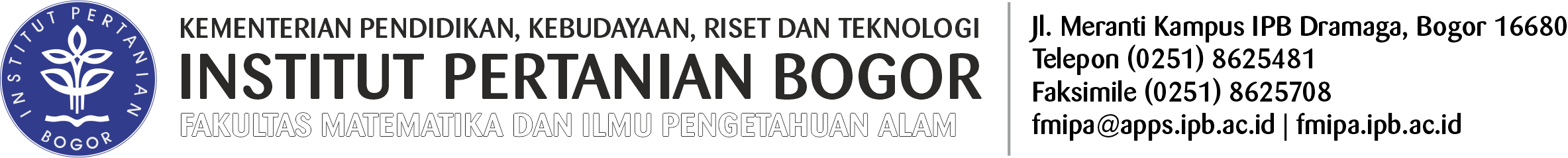 Sidang Promosi Terbuka S31. Nama Anggota Komisi Promosi 	:......…………………………………………………….2. Bidang Keahlian			: .....…………………………………………………….3. Instansi Asal 			: .....…………………………………………………….4. Unit Kerja				: .....…………………………………………………….5. Jabatan				: .....…………………………………………………….Kami sebagai anggota Luar Komisi promosi Kandidat Doktor:1. Nama Mahasiswa	: ………………………………………………………………………….2. NIM 			: ………………………………………………………………………….3. Program studi	: ………………………………………………………………………….4. Judul Disertasi	: ………………………………………………………………………….  ………………………………………………………………………….  ………………………………………………………………………….  ………………………………………………………………………….  ………………………………………………………………………….Setelah mempelajari dengan seksama disertasi kandidat Doktor tersebut di atas yang akan diuji, kami sampaikan hal-hal sebagai berikut:1. Komentar terhadap perbaikan atas masukan pada ujian tertutup 	:  ...........……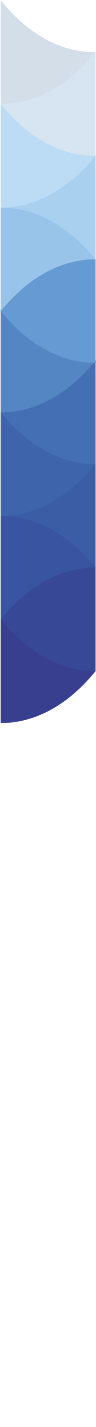 ……………………………………………………………………………………………………..……………………………………………………………………………………………………..……………………………………………………………………………………………………..……………………………………………………………………………………………………..……………………………………………………………………………………………………..……………………………………………………………………………………………………..……………………………………………………………………………………………………..……………………………………………………………………………………………………..……………………………………………………………………………………………………..2. Komentar spesifik: ....................................................................................……………..……………………………………………………………………………………………………..……………………………………………………………………………………………………..……………………………………………………………………………………………………..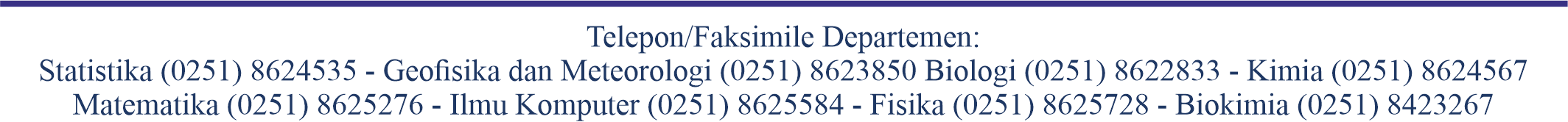 ……………………………………………………………………………………………………..……………………………………………………………………………………………………........................................………………………………………………………………………………………………………………………………………………………………………………..……………………………………………………………………………………………………..……………………………………………………………………………………………………..……………………………………………………………………………………………………..3. Pertanyaan - pertanyaan : ............................................................................................……………………………………………………………………………………………………..……………………………………………………………………………………………………..……………………………………………………………………………………………………..……………………………………………………………………………………………………..……………………………………………………………………………………………………..……………………………………………………………………………………………………..……………………………………………………………………………………………………..……………………………………………………………………………………………………..……………………………………………………………………………………………………..……………………………………………………………………………………………………..……………………………………………………………………………………………………..……………………………………………………………………………………………………..4. Berdasarkan penilaian obyektif, kami menilai disertasi yang dipromosikan oleh mahasiswa tersebut  Layak / Baik / Sangat Baik*  Bogor, ……………………………....Anggota Promosi  Luar Komisi,(………………………………………….)Catatan: Setelah formulir ini diisi, mohon diserahkan kepada Ketua Komisi Pembimbing pada saat pelaksanaan Promosi Terbuka. *Lingkari yang dipilih*Anggota Promosi sebagai anggota penguji pada ujian tertutup